Имею честь направить Государствам – Членам Совета отчет председателя Независимого консультативного комитета по управлению (IMAC).	Хоулинь ЧЖАО
	Генеральный секретарьодиннадцатый ОТЧЕТ 
НЕЗАВИСИМОГО КОНСУЛЬТАТИВНОГО КОМИТЕТА ПО УПРАВЛЕНИЮ (IMAC)1	Введение1.1	IMAC выступает в качестве независимого экспертно-консультативного органа для оказания содействия Совету и Генеральному секретарю в выполнении ими своих функций по управлению финансовой отчетностью, механизмами внутреннего контроля, процедурами управления рисками и процессами руководства, а также по другим связанным с аудитом вопросам, указанным в круге ведения IMAC. Таким образом, IMAC содействует повышению прозрачности, укреплению функций подотчетности и поддержанию надлежащего управления. IMAC не проводит аудиторских проверок и не дублирует какие-либо исполнительные и аудиторские внутренние или внешние функции, а помогает обеспечить наилучшее использование аудита и других ресурсов в общих рамках обеспечения деятельности МСЭ.2	Членский состав и краткий обзор деятельности IMAC2.1	В настоящее время состав IMAC членами Комитета являются:−	г-н Камлеш Викамсей (Председатель);−	г-жа Сара Хаммер;−	г-н Александр Нарукавников;−	г-н Оноре Ндоко;−	г-н Хенрик Шнайдер.2.2	Последний ежегодный отчет IMAC был представлен Совету на виртуальных консультациях Советников мае 2021 года, и с тех пор Комитет проводил собрания 4–6 октября и 14–16 февраля 2022 года. Ввиду ограничений на поездки из-за пандемии COVID-19 собрания Комитета начиная с мая 2021 года были организованы в виртуальном режиме.2.3	Назначенный представитель Комитета посетил Женеву в октябре 2021 года для встречи с руководством МСЭ и внешними аудиторами для обсуждения подготовки Отчета Внешнего аудитора за 2020 год.2.4	Со времени представления своего последнего ежегодного отчета Комитет работал во всех сферах своей ответственности, включая внутренний аудит, управление рисками, внутренний контроль, оценку, этику, представление отчетов по проверенной финансовой отчетности организации и финансовых отчетов, а также внешний аудит.2.5	Все отчеты о собраниях Комитета и его ежегодные отчеты, а также другие ключевые документы доступны Членам МСЭ в разделе IMAC общедоступного сайта МСЭ, на который можно также перейти с веб-страницы Совета МСЭ.2.6	Временные рамки проведения виртуальных собраний IMAC пришлось уплотнить, чтобы обеспечить участие всех членов, находящихся в разных частях мира, и поэтому во время следующего очного собрания, как только позволит санитарно-эпидемиологическая ситуация, будет выделено дополнительное время, чтобы обеспечить всестороннее изучение вопросов, порученных IMAC.2.7	Члены IMAC в целом одобрили уровень взаимодействия руководства МСЭ с IMAC в рамках плодотворного процесса; готовность и способность руководства реагировать на вопросы, поставленные IMAC, а также инициативность при обращении к IMAC за консультациями по вопросам, относящимся к сфере его деятельности и компетенции. Конкретные замечания и рекомендации в рамках сфер ответственности IMAC включены в соответствующие разделы настоящего отчета.3	Комментарии и мнение IMAC в отношении Отчета Внешнего аудитора за 2020 год3.1	Во время представления Совету десятого ежегодного отчета (C21/22), IMAC не получил Отчета Внешнего аудитора за 2020 год и поэтому комментариев по разделу не было. Настоящий отчет содержит комментарии и мнение IMAC в отношении Отчета Внешнего аудитора о финансовой отчетности за 2020 год.3.2	IMAC продолжал тесно взаимодействовать с Внешним аудитором, проводя заседания в ходе каждого виртуального собрания Комитета как с Внешним аудитором и руководством МСЭ, так и с участием лишь Внешнего аудитора в рамках закрытых заседаний. В октябре 2021 года была организована очная встреча с назначенным членом IMAC в Женеве с участием руководства МСЭ и Внешних аудиторов, на которой подробно обсуждался ход завершения подготовки Отчета Внешнего аудитора за 2020 год.3.3	По вопросам международного сотрудничества и технической помощи Внешние Аудиторы заявили, что хотя системы внутреннего контроля реформируются, они не могут удовлетворительно осуществлять процедуры проверки, чтобы сделать заключение, что финансовая отчетность не имеет существенных искажений ввиду ошибок либо мошеннических действий, и поэтому они подготовили, как и в 2019 году,  заключение с оговорками в отношении финансовой отчетности МСЭ за 2020 год.3.4	Внешний аудитор признает, что МСЭ, в том числе БРЭ, начал всесторонний процесс, нацеленный на соответствующее отслеживание и выполнение рекомендаций Внешнего аудитора, а также рекомендаций Подразделения внутреннего аудита (IAU) и Объединенной инспекционной группы Организации Объединенных Наций (ОИГ), что отражается в настоящее время на информационной панели МСЭ по вопросам соблюдения. По инициативе Директора БРЭ была создана Рабочая группа по внутреннему контролю для оценки, в том числе, рисков, связанных с системой подотчетности, а также рассмотрения процедур управленческого надзора в МСЭ. Это относится к таким вопросам, как вопросы управления, этики, закупок и внутренних процедур контроля. В соответствии с мнением Внешнего аудитора в конце 2020 года, установленные БРЭ усовершенствованные методы контроля нацелены на решение всех вопросов, определенных для улучшения, однако их эффективность еще не была подвергнута внутренней оценке со стороны независимого исполнителя аудита.3.5	IMAC положительно оценил, что секретариат МСЭ представил более обновленную дорожную карту по устранению ранее выявленных рисков и слабых сторон. Комитет полагает, что есть перспективы для дальнейшего разрешения остающихся вопросов.3.6	В Отчете Внешнего аудитора за 2020 год вновь особо отмечено влияние актуарных обязательств, которые связаны с вознаграждением сотрудников, работающих на основе долгосрочных контрактов, и отражены в финансовом положении, в частности с планом медицинского страхования после выхода в отставку (АСХИ).3.7	IMAC рекомендует Совету уделить первостепенное внимание отчету Внешнего аудитора и рекомендациям по итогам аудиторской проверки.3.8	IMAC обсудил с Внешними аудиторами их план работы в рамках проверки 2021 года и был проинформирован, что согласно текущему плану работ Отчет аудиторов за 2021 год должен быть завершен до конца июня 2022 года.3.9	2021 является последним годом осуществления аудиторской проверки для Corte dei Conti, Италия, и поэтому IMAC призвал аудитора к тесному взаимодействию с Национальным ревизионным управлением Соединенного Королевства для обеспечения плавного перехода.4	Круг ведения4.1	В соответствии с положениями Резолюции 162 (Пересм. Пусан, 2014 г.) в круге ведения IMAC конкретно предусмотрено периодическое рассмотрение Комитетом своего круга ведения и представление предлагаемых поправок Совету на утверждение.4.2	В 2018 году IMAC рекомендовал Совету предложить Государствам-Членам на ПК-18 пересмотреть круг ведения IMAC, в частности пункт 2, для восстановления мандата по предоставлению рекомендаций по "мерам, принимаемым руководством МСЭ в соответствии с рекомендациями аудиторских проверок"; и также предложил включить в круг ведения надзор по вопросам этики. В Приложении 3 к седьмому ежегодному отчету IMAC (C18/22) Совету, представленному также ПК-18 как информационный Документ 1 (PP18/INF-1), включены предложенные Комитетом поправки. Вместе с тем, хотя пересмотренный круг ведения IMAC был утвержден Советом в 2018 году, Государства-Члены не представили предложения о его обновлении на ПК-18.4.3	Предлагаемые IMAC поправки к своему кругу ведения также полностью соответствуют соответствующим рекомендациям ОИГ, в частности рекомендациям ОИГ, содержащимся в Обзоре деятельности комитетов по ревизии и надзору (JIU/REP/2019/6) и в Обзоре состояния функции расследований в системе ООН (JIU/REP/2020/1).4.4	Учитывая, что следующая возможность пересмотреть круг ведения представится на Полномочной конференции МСЭ 2022 года, IMAC вновь представляет предлагаемые поправки к кругу ведения (представлены в Приложении к настоящему отчету) Совету на рассмотрение и утверждение, и предлагает Государствам-членам рассмотреть эти предложения при формулировании своих вкладов для ПК-22.приложение: Предложения IMAC по усовершенствованию своего Круга ведения ПРИЛОЖЕНИЕ К РЕЗОЛЮЦИИ 162 (пересм. пусан, 2014 г.)Круг ведения Независимого консультативного комитета по управлению МСЭЦель1	Независимый консультативный комитет по управлению (IMAC) как вспомогательный орган Совета МСЭ выступает в экспертно-консультативном качестве и помогает Совету и Генеральному секретарю в эффективном выполнении ими функций руководства, включая обеспечение функционирования систем внутреннего контроля, процедур управления рисками и процессов руководства МСЭ, в том числе управления человеческими ресурсами. IMAC должен содействовать повышению прозрачности, укреплению функций подотчетности и управления Совета и Генерального секретаря.2	IMAC будет консультировать Совет и руководство МСЭ по следующим вопросам:a)	способы повышения качества и уровня финансовой отчетности, руководства, управления рисками, включая долгосрочные обязательства, мониторинга и внутреннего контроля в МСЭ;b)	;c)	обеспечение независимости, эффективности и объективности функций внутреннего и внешнего аудита; иd)	укрепление связей между всеми заинтересованными сторонами, внешними и внутренними аудиторами, Советом и руководством МСЭ.Сфера ответственности3	В сферу ответственности IMAC входят:a)	функция внутреннего аудита: консультирование Совета по вопросам, касающимся укомплектованности штатов, ресурсов и выполнения функции внутреннего аудита, а также целесообразности независимости подразделения внутреннего аудита;b)	управление рисками и внутренний контроль: консультирование Совета относительно эффективности систем внутреннего контроля МСЭ, включая методы управления рисками и руководства МСЭ;c)	финансовая отчетность: консультирование Совета по вопросам, вытекающим из проверенной финансовой отчетности МСЭ, а также относительно писем руководству и других отчетов, подготовленных внешним аудитором;d)	бухгалтерский учет: консультирование Совета по вопросам, касающимся соответствия политики бухгалтерского учета и практики раскрытия информации, а также оценка изменений и рисков, связанных с этой политикой;e)	внешний аудит: консультирование Совета по вопросу сферы охвата и методов работы внешнего аудитора. IMAC может давать рекомендации относительно назначения внешнего аудитора, в том числе затрат на предоставляемые услуги и сферы их охвата; иf)	оценка: рассмотрение вопросов укомплектованности штатов, ресурсов и выполнения функции по оценке в МСЭ и консультирование Совета по этим вопросам.Полномочия4	IMAC обладает всеми необходимыми полномочиями для выполнения своих обязанностей, включая свободный и неограниченный доступ к любой информации, записям, сотрудникам (включая подразделение внутреннего аудита) и внешнему аудитору либо к любому предприятию, с которым МСЭ заключил договор. 5	Руководитель подразделения внутреннего аудита МСЭ, а также внешний аудитор пользуются неограниченным и конфиденциальным доступом к IMAC, как и IMAC – к ним.6	Настоящий круг ведения, в случае необходимости, периодически пересматривается IMAC, и любые предлагаемые поправки представляются на утверждение Совету.7	IMAC, являясь консультативным органом, не имеет каких бы то ни было руководящих и исполнительных полномочий и не выполняет каких бы то ни было оперативных обязанностей.Состав8	IMAC состоит из пяти независимых членов-экспертов, служащих в своем личном качестве.9	При отборе членов первостепенное внимание должно уделяться их профессиональной компетенции и добросовестности.10	Среди членов IMAC не должно быть более одного гражданина одного и того же Государства – Члена МСЭ.11	В максимально возможной степени:а)	среди членов IMAC не должно быть более одного представителя из одного и того же географического региона; иb)	в членском составе IMAC должны быть сбалансировано представлены лица обоих полов из развитых и развивающихся стран1, обладающие опытом работы в государственном и частном секторах.12	По меньшей мере один член должен избираться на основе квалификации и опыта работы в качестве специалиста по надзору высшего звена или старшего финансового управляющего, предпочтительно в системе Организации Объединенных Наций или в другой международной организации, насколько это возможно.13	Для эффективного выполнения своих функций члены IMAC должны в совокупности обладать знаниями, навыками и опытом, соответствующими высшему руководящему уровню, в следующих областях:a)	финансы и аудит;b)	структура руководства организацией и подотчетности, включая управление рисками;c)	юриспруденция;d)	управление, осуществляемое на высшем руководящем уровне;e)	организация, структура и функционирование Организации Объединенных Наций и/или другой межправительственной организации; иf)	общее понимание отрасли электросвязи/ИКТ.14	В идеале члены должны в достаточной мере понимать цели МСЭ, структуру его руководства, соответствующие правила и положения, а также его организационную культуру и условия осуществления контроля, или же оперативно приобрести такое понимание.Независимость15	Поскольку роль IMAC заключается в предоставлении объективных рекомендаций, его члены сохраняют независимость от Секретариата МСЭ, Совета и Полномочной конференции и свободны от каких-либо реальных или предполагаемых конфликтов интересов.16	Члены IMAC:a)	не занимают должности и не ведут какой-либо деятельности, которая может отрицательно сказаться на их независимости от МСЭ или компаний, поддерживающих деловые отношения с МСЭ;b)	в настоящее время или в течение пяти лет до назначения в IMAC не заняты и не используются в каком-либо качестве МСЭ, Членом Сектора, Ассоциированным членом или делегацией Государства-Члена, и не имеют близкого родственника (согласно определению в Положениях о персонале и в Правилах о персонале МСЭ), который бы работал с МСЭ, Членом Сектора, Ассоциированным членом или делегацией Государства-Члена или имел бы с ними договорные отношения;c)	независимы от Группы внешних ревизоров и Объединенной инспекционной группы Организации Объединенных Наций; иd)	не могут быть наняты на какую-либо должность в МСЭ на протяжении по меньшей мере пяти лет со дня окончания их пребывания в составе IMAC.17	Члены IMAC служат в личном качестве и не запрашивают и не принимают указаний в отношении их работы в IMAC от какого-либо правительства или иного органа, входящего или не входящего в состав МСЭ.18	Члены IMAC подписывают ежегодную декларацию и заявление о частных финансовых и других интересах (Дополнение A к настоящему кругу ведения). Председатель IMAC представляет заполненные и подписанные декларацию и заявление председателю Совета сразу после начала срока службы того или иного члена в IMAC, а после этого – на ежегодной основе.Отбор, назначение и срок службы19	Процесс отбора членов IMAC изложен в Дополнении B к настоящему кругу ведения. В процессе участвует отборочная комиссия, в состав которой входят представители Совета на основе справедливого географического распределения.20	Отборочная комиссия направляет свои рекомендации Совету. Члены IMAC назначаются Советом.21	Члены IMAC назначаются для службы в течение четырехгодичного срока, с возможностью возобновления на второй и последний четырехгодичный срок, который не обязательно должен следовать непосредственно за первым. Для обеспечения преемственности членского состава первоначальное назначение двух из его пяти членов производится только на один четырехгодичный срок, решение о чем принимается путем жеребьевки на первом собрании IMAC. Председатель избирается самими членами IMAC и служит в этом качестве в течение двух лет.22	Член IMAC может сложить с себя полномочия, уведомив председателя Совета в письменной форме. Специальное назначение на оставшуюся часть срока службы этого члена производится председателем Совета в соответствии с процедурами, изложенными в Дополнении B к настоящему кругу ведения в отношении такой вакантной должности.23	Назначение в IMAC может быть отменено только Советом на условиях, которые должны быть установлены Советом.Собрания24	IMAC проводит собрания не реже двух раз в течение финансового года МСЭ. Точное число собраний в год будет зависеть от согласованного объема работы IMAC и наиболее подходящих сроков рассмотрения конкретных вопросов.25	В соответствии с настоящим кругом ведения IMAC устанавливает собственные правила процедуры для содействия своим членам в выполнении их обязанностей. Правила процедуры IMAC доводятся до сведения Совета.26	Кворум для Комитета составляют три члена. Поскольку члены служат в личном качестве, замещение их не допускается.27	Генеральный секретарь, внешний аудитор, руководитель Департамента администрирования и финансов, руководитель подразделения внутреннего аудита и сотрудник по вопросам этики или их представители присутствуют на собраниях по приглашению IMAC. На них могут также приглашаться другие должностные лица МСЭ, функции которых связаны с пунктами повестки дня Комитета.28	При необходимости IMAC может пользоваться услугами независимых советников или прибегать к помощи иных внешних экспертов для консультирования Комитета.29	Все конфиденциальные документы и информация, представленные IMAC или полученные им, остаются конфиденциальными.Отчетность30	Председатель IMAC представляет сделанные Комитетом выводы председателю Совета и Генеральному секретарю после каждого собрания, а также представляет годовой отчет, как в письменном виде, так и лично, Совету на его ежегодной сессии.31	Председатель IMAC может в период между сессиями Совета информировать председателя Совета о какой-либо серьезной проблеме в сфере управления.32	Основываясь на передовом опыте, IMAC проводит оценку своей деятельности и представляет Совету отчет о результатах этой оценки.Административные договоренности33	Члены IMAC предоставляют свои услуги на безвозмездной основе. В соответствии с процедурами, применяемыми к назначаемым сотрудникам МСЭ, члены IMAC:a)	получают суточные; и,b)	если они не проживают в кантоне Женева или в ближайшей Франции, имеют право на возмещение путевых расходов для присутствия на сессиях IMAC.34	Секретариат МСЭ оказывает IMAC секретарскую поддержку._______________СОВЕТ 2022
Женева, 21–31 марта 2022 года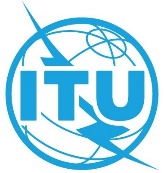 Пункт повестки дня: ADM 10Документ C22/22-RПункт повестки дня: ADM 1021 февраля 2022 годаПункт повестки дня: ADM 10Оригинал: английскийОтчет Генерального секретаряОтчет Генерального секретаряодиннадцатый ОТЧЕТ 
НЕЗАВИСИМОГО КОНСУЛЬТАТИВНОГО КОМИТЕТА ПО УПРАВЛЕНИЮ (IMAC)одиннадцатый ОТЧЕТ 
НЕЗАВИСИМОГО КОНСУЛЬТАТИВНОГО КОМИТЕТА ПО УПРАВЛЕНИЮ (IMAC)РезюмеВ настоящем одиннадцатом отчете Независимого консультативного комитета по управлению (IMAC) Совету МСЭ содержатся комментарии и рекомендации IMAC по отчету Внешнего аудитора по финансовой отчетности МСЭ за 2020 год и предложенные Комитетом поправки к кругу ведения.Подробный ежегодный отчет IMAC о деятельности 2021 году будет представлен на заключительном собрании сессии Совета 2022 года перед началом Полномочной конференции (ПК-22) после получения Отчета Внешнего аудитора по финансовой отчетности за 2021 год.Необходимые действияСовету предлагается утвердить отчет IMAC и содержащуюся в нем рекомендацию для принятия мер секретариатом, а также утвердить предлагаемые Комитетом поправки к кругу ведения IMAC, содержащиеся в приложении к настоящему отчету в соответствии с положениями Резолюции 162 (Пересм. Пусан, 2014 г.) ПК, и предложить Государствам Членам рассмотреть эти предложения при подготовке своих официальных вкладов по пересмотру Резолюции 162 (Пересм. Пусан, 2014 г.) на Полномочной конференции 2022 года.____________Справочные материалыРезолюция 162 (Пересм. Пусан, 2014 г.), Решение 615 Совета
Ежегодные отчеты IMAC (начиная с первого ежегодного отчета): C12/44; C13/65 + Corr.1; C14/22 + Add.1; C15/22 + Add.1−2; C16/22 + Add.1; C17/22; C18/22 + Add.1; C19/22; C20/22; C21/22Рекомендация 1 (2022 г.): IMAC рекомендует, чтобы высокопоставленные руководители взаимодействовали с аудиторами, чтобы убедить их в том, что установленные процедуры контроля являются надлежащими и что они позволяют аудиторам исполнять аудиторские процедуры на удовлетворительном уровне и делать заключение, что в финансовой отчетности нет существенных ошибок или искажений.